KETCHUPZET KLAARZET KLAARZET KLAARKookpot 1SnijplankScherp mesSauspanVijzelZeefTrechterpollepelMooie flesjes of potjes die goed afsluitenetikettenKookpot 1SnijplankScherp mesSauspanVijzelZeefTrechterpollepelMooie flesjes of potjes die goed afsluitenetikettenKookpot 1SnijplankScherp mesSauspanVijzelZeefTrechterpollepelMooie flesjes of potjes die goed afsluitenetikettenINGREDIËNTENINGREDIËNTENINGREDIËNTENsuiker 100 grui 1grote tomaten 6rode paprika 1sherryazijn 2 dltomatenpuree 80 grkruidnagel 1steranijsje 1korianderzaad 1 theelepelcayennepeper 1 snuifjemaïzenasuiker 100 grui 1grote tomaten 6rode paprika 1sherryazijn 2 dltomatenpuree 80 grkruidnagel 1steranijsje 1korianderzaad 1 theelepelcayennepeper 1 snuifjemaïzenasuiker 100 grui 1grote tomaten 6rode paprika 1sherryazijn 2 dltomatenpuree 80 grkruidnagel 1steranijsje 1korianderzaad 1 theelepelcayennepeper 1 snuifjemaïzenaAAN HET WERKAAN HET WERKAAN HET WERK1Neem een kookpot en doe er de suiker in, samen met een scheutje water. Breng het mengsel aan de kook op een matig vuur, maar zorg ervoor dat de suiker niet bruin komt. (Zodra het water verdampt is, zal de vloeibare suiker snel verkleuren. Dat moet je vermijden.)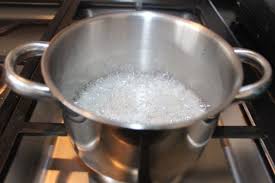 2Pel intussen de ui en snij hem in grove stukken. Snij ook de tomaten (niet ontveld) grof.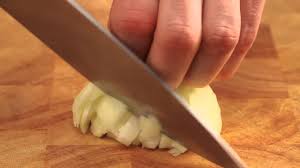 3Verdeel de rode paprika in kwarten en verwijder de zaadlijsten. Snij de paprika in grove stukken.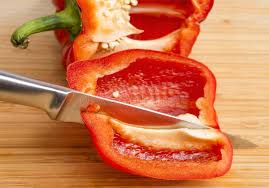 4Voeg de stukken ui, tomaat en paprika bij de kokende suiker. Roer alles goed om en laat het mengsel enkele minuten stoven.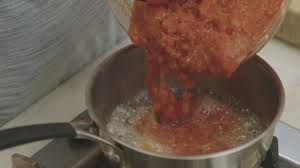 5schenk de azijn erbij en voeg de kruidnagel en het steranijs toe. Meng er ook een snuifje cayennepeper onder. (Voorzichtig: cayennepeper is erg pikant.)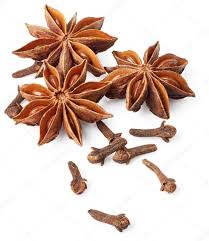 6Kneus de korianderzaadjes even in de vijzel en giet ze ook in de pot. Zo geven ze meer smaak af. Eventueel kan je ze ook even opbakken in een droge pan, als je er alle smaak uit wil halen.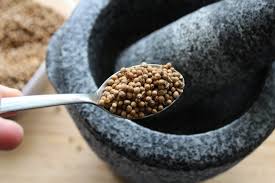 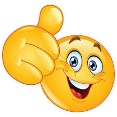 Eventueel kan je ze ook even opbakken in een droge pan, als je er alle smaak uit wil halen.Eventueel kan je ze ook even opbakken in een droge pan, als je er alle smaak uit wil halen.7Laat de kruidige tomatensaus minstens een half uurtje pruttelen op een zacht vuur. Roer het mengsel regelmatig even om.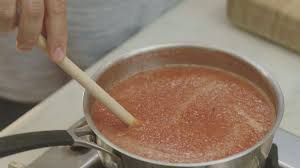 8Voeg de geconcentreerde tomatenpuree toe. Laat de tomatensaus nog enkele minuten pruttelen.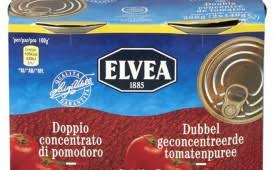 9Zeef het ketchupmengsel, doe het in een sauspan en breng het zachtjes aan de kook.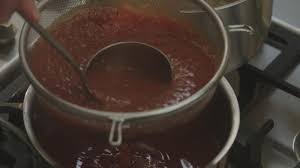 10Los een lepeltje maïszetmeel (Maïzena) op in wat water en meng het onder de saus.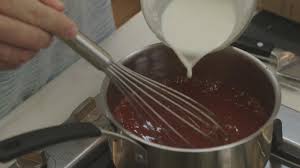 11Roer en laat de saus even koken. Zodra ze de gewenste dikte heeft, giet je de saus met een trechter in de flesjes. (Denk eraan: door het afkoelen zal de ketchup nog dikker worden. De warme saus mag dus nog wat lopend zijn.)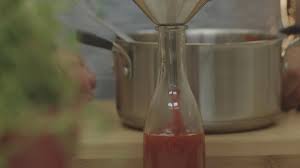 12Laat de saus goed afkoelen voor je ze afsluitMaak of schrijf mooie etiketjes Kleef ze op de flesjes of potjes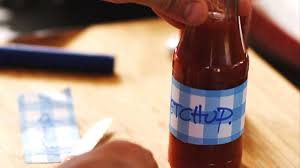 